Matematyka  >  klasa 7  > Lekcja 20 >  Temat: Notacja wykładnicza cd.z. 1-4  str. 99-100 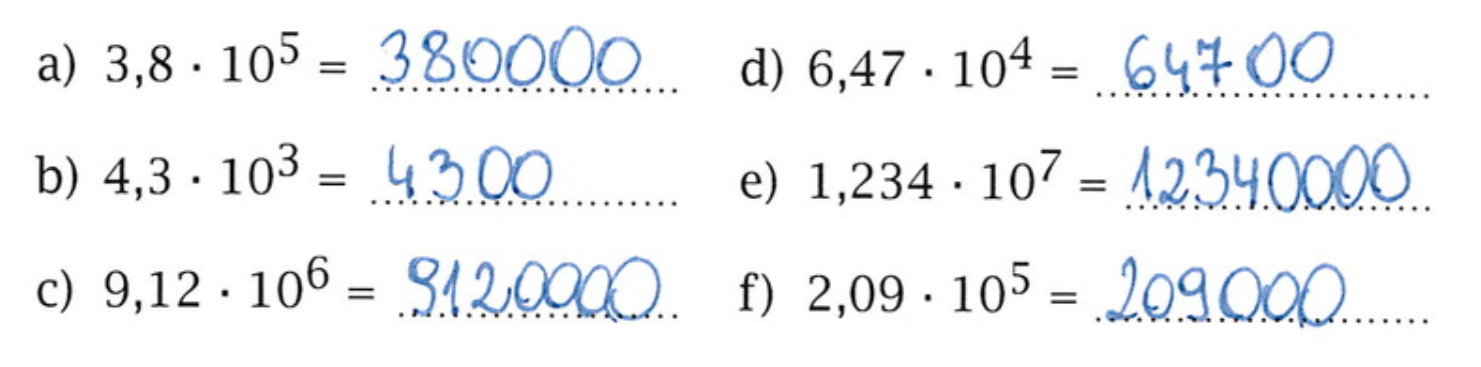 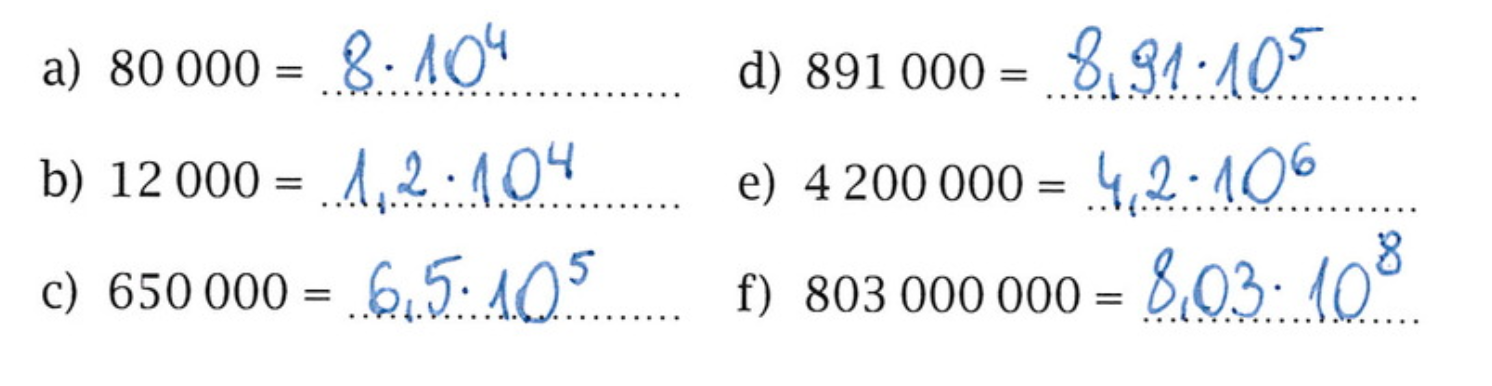 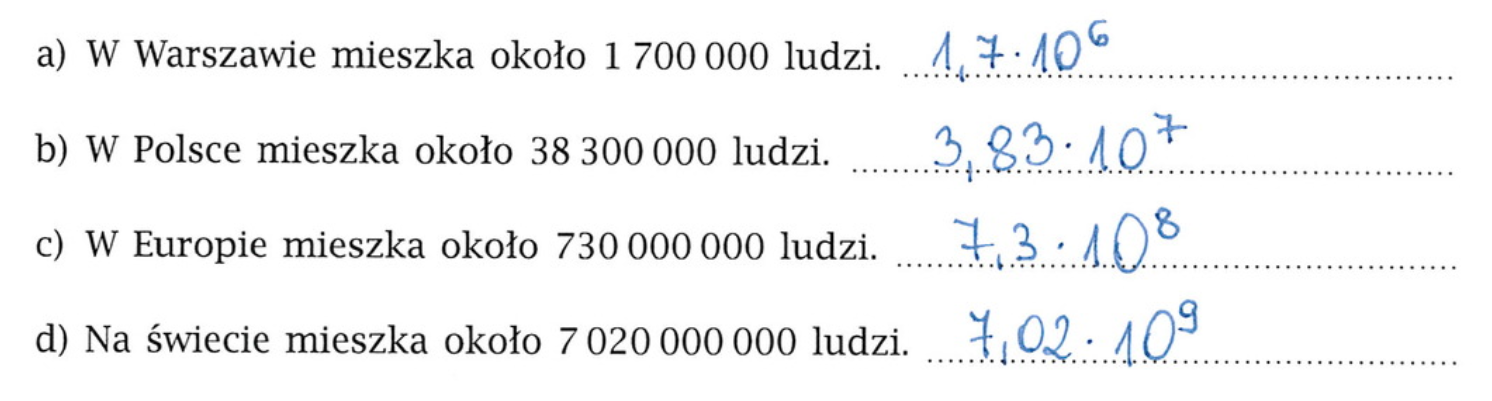 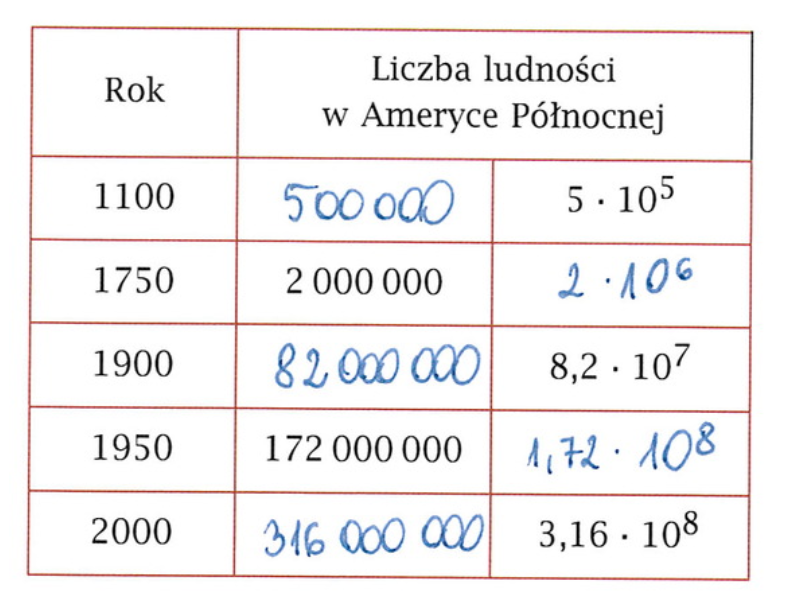 Temat: Notacja wykładnicza cd.Podręcznik 240 -244102 = 100103= 1 000104= 10 000105= 100 000106= 1 000  000107= 10 000 000A teraz zobacz jak można zapisywać  ułamki dziesiętne przy pomocy potęgi. Wykładnik będzie wtedy liczbą całkowitą ujemną.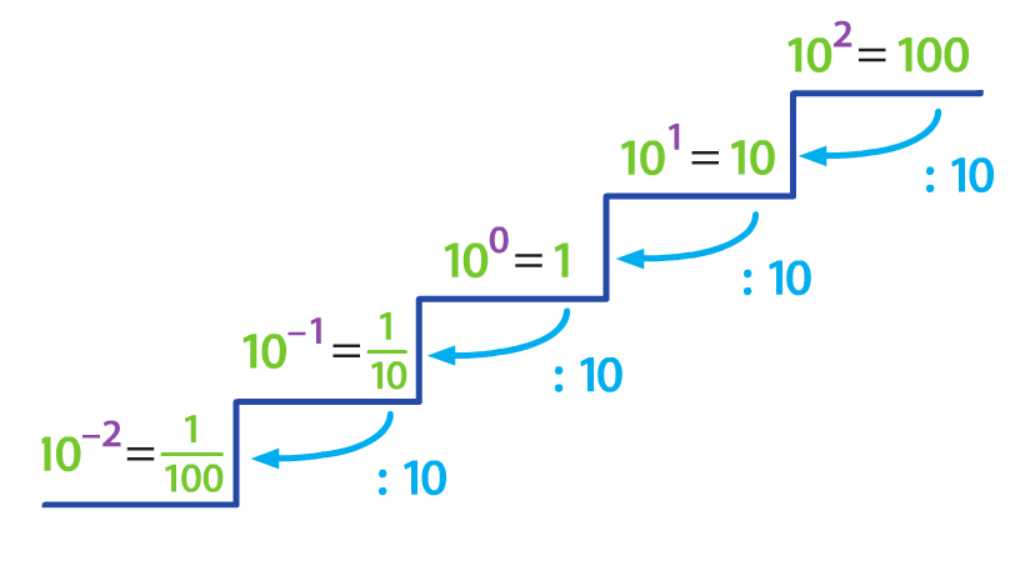 Potęgę liczby 10 zmniejszamy dziesięć razy – wykładnik zmniejsza się o 1.0,1  =-10,01  =-20,001  =-30,0001  =-40,00001  =-50,000001  =-6Bardzo małe liczby również można zapisywać krócej, posługując się potęgami liczby 10 (czyli w notacji wykładniczej).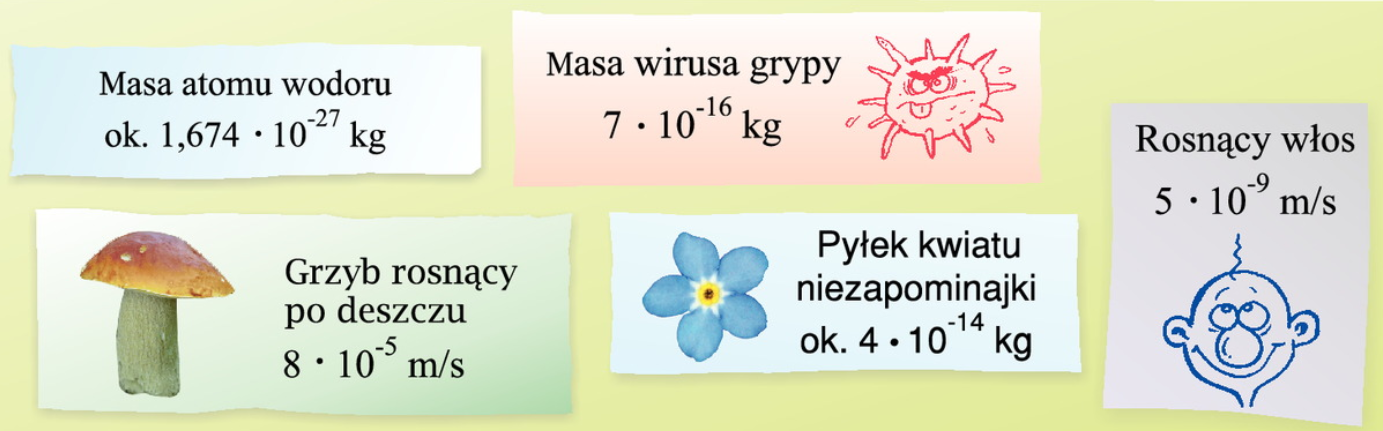 Przypomnę, że w tym zapisie liczba, przez którą mnożymy potęgę dziesiątki, musi być nie mniejsza niż 1 i mniejsza od 10.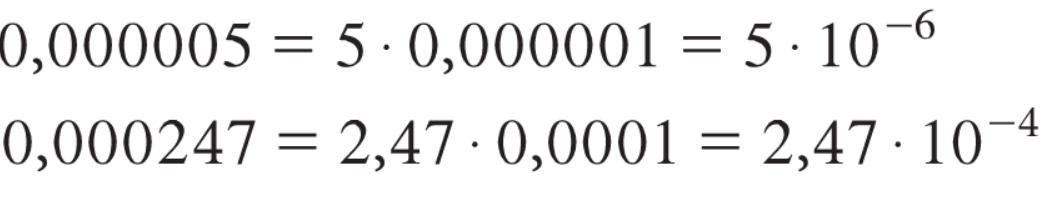 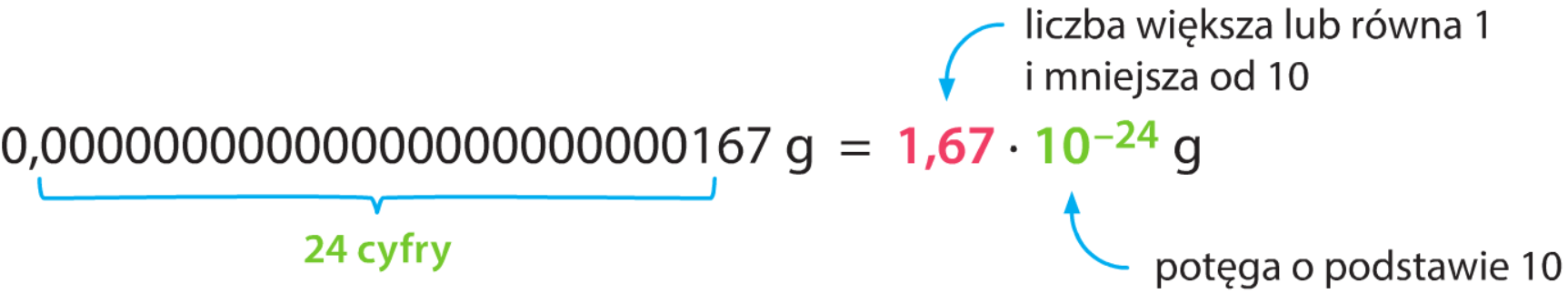 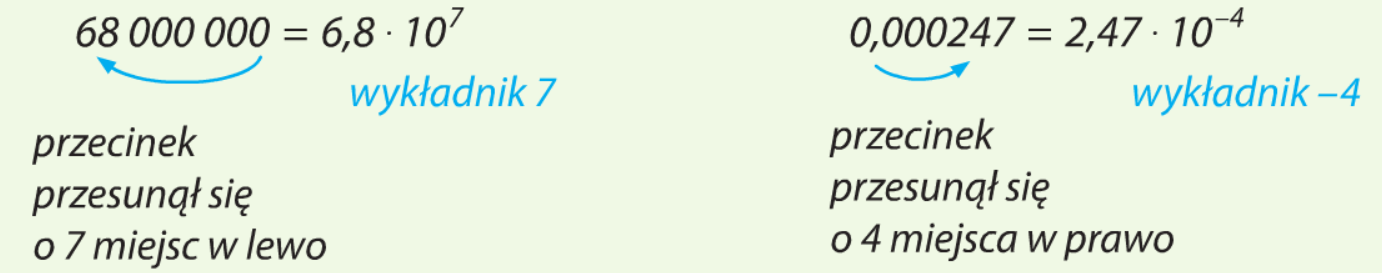 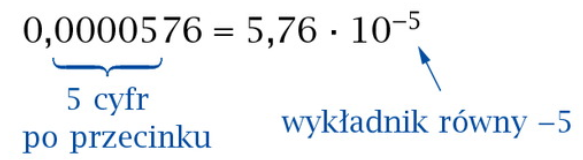 Wykonaj z. 1-4  str. 102 z zeszytu ćwiczeńhttps://pistacja.tv/film/mat00314-zapisywanie-malych-liczb-w-notacji-wykladniczej?playlist=522https://www.youtube.com/watch?v=VfR5h-MZdoI